Announcements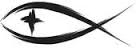 Meetings & EventsTuesday, January 21st										Evangelism 3pmWednesday, January 22nd									Council 7pmSunday, January 26th										Voters following WorshipTHE NEW CHURCH DIRECTORIES	With the new year comes our new church directory.  If you didn’t get yours last week, please see Scott following the service.  We want to be sure that everyone who helped by getting pictures receives their copy first before we offer additional copies to others.INSTALLATION OF OFFICERS & BOARD MEMBERS	We will be holding a short installation ceremony as part of worship on Sunday, January 26th.  This will be for any of our newly elected 2020 officers or board members.2019 ANNUAL REPORT	A reminder to all boards and organizations that with the close of 2019, we will be assembling our 2019 Annual Report.  A summary of the board or group activities will be useful to provide a snapshot of ministry from this past year.  Please get theses summaries to the Office Manager during January so the report can be printed in a timely fashion.STEWARDSHIP CORNERJohn 1:29 – “The next day he saw Jesus coming toward him, and said, ‘Behold, the Lamb of God, who takes away the sin of the world!’ ”  The Israelites of old offered a lamb to God at Passover so that death might pass over them and do no harm.  Over those long centuries of sacrifice, did they understand that this was actually God’s gift?  Did they understand that God would be the true Giver of the true Lamb?  Truly, we can never out give God, for all that we have is His.QUARTERLY VOTERS’ MEETINGThe next regular Voters’ Meeting will be following the worship service on Sunday, January 26th.  Please plan on attending this meeting and hearing about our ministry activities and plans for 2020.TUESDAY BIBLE STUDYWe will begin a new Tuesday Bible Study on Tuesday, January 28th at both 3:00pm and 7:00pm here in the fellowship hall.  The topic will be “Great Women of the Bible” and will look at the life of Eve, Sarah, Rebekah and the sisters Leah and Rachel.  This is not a woman’s Bible study, but a study of women of faith in the Bible and all of us can learn from the examples illustrated by these women.  We will meet for four Tuesdays and finish up on Tuesday, February 18th.  Please join us for this time of study and fellowship.THRIVENT CHOICE DOLLARS	A reminder that with the new year comes a chance to direct any Thrivent Choice Dollars you may have available because you have policies or investments with Thrivent.  You may call Thrivent at 1-800-847-4836 or go online at Thrivent.com/thriventchoice to get more information.  The deadline to direct your Thrivent Choice Dollars is March 31, 2020 or they will expire.BABY BOTTLE BLITZ BEGINS TODAY	We are once again partnering with Lighthouse Pregnancy Care Center in Manistee to support their services through a Baby Bottle Blitz.  Please take a baby bottle from the ledge today and help us fill them by Sunday, February 16th.GRACE LUTHERAN LENTEN BREAKFAST	Grace Lutheran Church in Baldwin is hosting a Lenten Breakfast on Monday, February 24th at 9:30am.  Please RSVP by Monday, February 17th so they can plan on the amount of food to prepare.SCAFFOLDING THE WEST WALL	You can see we have scaffolding set up all along the west wall behind the altar.  The stained glass window is going to have some small vents installed to allow the heat and moisture to escape between the stained glass and exterior storm windows.  Also, the whole interior west wall is going to be patched and painted which hasn’t happened since the church was built.  This scaffolding will be up for a few weeks to get all the work done.IF WE WERE TO BUILD	There is some blue tape on the floor in the fellowship hall.  It lays out the approximate size of the space being considered for a new addition to the east of the sanctuary.  Please come down after worship today and speak with Jaci about what the Trustees are proposing for an addition.  We will be discussing this potential addition at the Voters Meeting on January 26th.